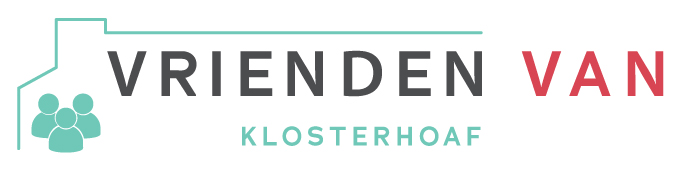 Ja, ik word ook Donateur van Klosterhoaf.MachtigingsformulierVoornaam	____________________________________Achternaam	____________________________________M/VStraat	____________________________________Huisnummer	____________________________________Postcode	____________________________________Plaats	____________________________________Telefoon	____________________________________E-mailadres	____________________________________IBAN rekeningnr.____________________________________Handtekening     ____________________________________Middels dit formulier geef ik de stichting Vrienden van Klosterhoaf toestemming om eenmalig € …………..  af te schrijven van mijn bankrekeningnummer t.b.v. de Vrienden van Klosterhoaf, Incassant ID NL02ZZZ822189860000.Als donateur geef ik de bank toestemming om € ….…….per maand/ half jaar/ jaar (doorstrepen wat niet van toepassing is) af te schrijven van mijn bankrekeningnummer t.b.v. de Vrienden van Klosterhoaf, Incassant ID NL02ZZZ822189860000.Als u het niet eens bent met de afschrijving dan kunt u deze laten terugboeken. Neem hiervoor binnen 2 weken na afschrijving contact op met uw bank. Wilt u stoppen met donatie mail dan naar het contactadres van de Vrienden van Klosterhoaf. 